かみっこ　チャレンジ　　2年生　②＜４月２３日（金）～４月３０日（木）＞きょうかたんげんめいないようとやりかたページこくご「カタカナのれんしゅう」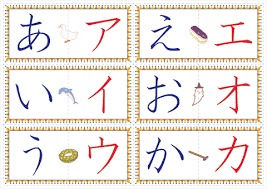 こくごのノートにカタカナを正しくかいてみよう。こたえを見てたしかめよう。まちがえたところをもういちどかいてみよう。こえにだしてよんでみよう。P.54P.162こくご「風のゆうびんやさん」（はじめの詩）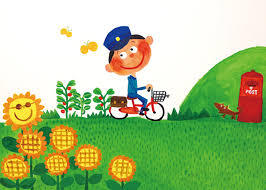 こえにだしてよんでみよう。おはなしのかんそうをこくごのノートにかいてみよう。えをかいてもいいよ。なんどもおんどくしてみよう。「たけのこ　ぐん」のれんしゅうをしましょう。もう、おぼえた人はいるかな？P.15～P.22さんすう※もちかえっているけいさんカードのれんしゅうをしましょう。ふくしゅう「じゅんび」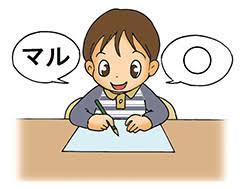 れんしゅうもんだいをよんできょうかしょやノートにやってみよう。５　たし算とひき算６　１００をこえる数７　かさ８　たし算とひき算ひっ算（２）こたえをみてたしかめよう。まちがえていたらもういちどやってみよう。P.124P.125さんすう※もちかえっているけいさんカードのれんしゅうをしましょう。よしゅう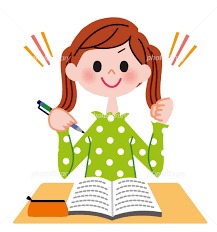 スマートレクチャーをよんできょうかしょやノートにこたえをかいてみましょう。じこくとじかんもっとれんしゅうれんしゅうもんだいをノートやきょうかしょにやってみましょう。もっとれんしゅう　３　４　５　６こたえをみてたしかめよう。P.16～P.21P.127どうとく「じぶんのことをかいてみよう」「わたしの学校」じぶんでかいたものを　もういちどよみなおしてみよう。できたら、えや文をつけたしてみよう。きょうかしょをよみ、学校のどんなところがすきかかんがえ、１年生につたえるつもりではなしてみよう。P．８P．９P.10P.11せいかつ大きくなあれわたしの野さい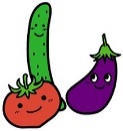 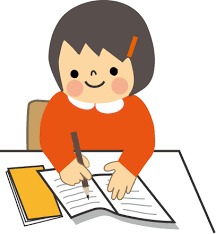 じぶんがそだてたいやさいをきめ、（ナス・ミニトマト・トマト・キュウリ・ピーマンからえらんでね。）じゅんびをしよう。そして、じぶんのうえきばちにうえてみよう。そのやさいのそだてかたを本やパソコンでしらべてみよう。しらべてわかったことをこくごのノートにかいてみよう。☆保護者の方へ☆各家庭で野菜の準備をお願いします。野菜によっては大きい植木鉢を用意した方がよいものあります。「どんな苗を選ぼうか？」「鉢はこの大きさでよいか」など、店の人や農家の人に聞いたりしてもいいですね。苗選びや鉢の準備からこの学習が始まっています。P.10P.11P.12P.13